C	O	M	U	N	E	D	I	R	O	M	E	T	T	A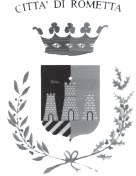                  AREA AMMINISTRATIVA                             Servizi ScolasticiAL   SIGNOR  SINDACO  DEL COMUNEDI  ROMETTAda consegnare, allegando copia documento di riconoscimento, al protocollo comunale inderogabilmente entro il 27 luglio 2021Il servizio sarà predisposto in base alle richieste pervenute, tenendo conto dei percorsi individuati, del regolamento trasporto scolastico comunale approvato con delibera C.C. n. 25 del 22/05/2018 e in base ai nuovi e                                 futuri provvedimenti inerenti l’emergenza COVID-19.La/il sottoscritta/o	genitore di   	residente a Rometta via	n.	cap.  	tel.  	(indicare tutti i numeri di telefono di reperibilità, per eventuali comunicazioni urgenti)CHIEDEL’ iscrizione al servizio di trasporto per l’alunn _    	nat_ a	il	iscritt	per l’anno scolastico 2020/21 allascuoladel plesso di via	classe	sez. 	DICHIARADi essere in possesso dei requisiti previsti dal Regolamento comunale del servizio trasporto scolastico approvato con delibera n. 25 del 22/05/2018;Di autorizzare l’autista a prelevare e riportare il proprio figlio nel punto di raccolta stabilito dal comune nell’ambito dell’organizzazione del servizio;Di impegnarsi, assumendosi qualsiasi responsabilità penale e civile ad essere presente alla fermata dello scuolabus al momento del prelievo e del rientro del/ la minore e ad autorizzare l’autista a lasciarlo/a alla fermata dello scuolabus nell’ orario di rientro previsto anche in presenza delle seguenti persone da me autorizzate: 	;Di essere a conoscenza che la responsabilità del Comune di Rometta e della ditta affidataria del servizio è limitata al periodo di permanenza degli utenti sullo scuolabus durante l’effettuazione dei percorsi stabiliti, mantenendo quindi indenne da qualsiasi responsabilità l’Amministrazione Comunale e della ditta affidataria del servizio, per quanto dovesse accadere prima e dopo il trasporto;Di essere a conoscenza che l’erogazione del servizio di accompagnamento/ assistenza sugli scuolabus, oltre l’autista, non è obbligatorio, come previsto dal decreto del Ministero dei trasporti del 31/01/97, per la scuola primaria e secondaria di I grado;Di aver preso visione ed accettare le norme contenute nel regolamento comunale sul trasporto alunni, nonché le allegate regole di autodisciplina, di cui si riceve copia;Di consentire ai sensi dell’art. 13 del D.L. n. 196 del 30 giugno 2003 “codice in materia di protezione dei dati personali”, il trattamento dei dati sensibili del minore per cui si richiede il servizio.Di essere consapevole delle responsabilità penali che si assumono per falsità in atti e dichiarazioni mendaci ai sensi degli art. 71, 75 e 76 del D.P.R. n. 445/2000;SI IMPEGNAa richiamare il minore, ove necessario, affinché assuma un comportamento corretto e rispettoso dei diritti altrui, al fine di non compromettere la propria ed altrui incolumità;a risarcire il comune e/o ditta affidataria per eventuali danni provocati allo scuolabus (sedili, vetri, etc.) dal figlio, di cui lo stesso dovesse essere riconosciuto responsabile.(firma del genitore richiedente)RICHIESTA SERVIZIO SCUOLABUS COMUNALE a. s. 2020/21Per ricevuta della domanda del dichiarante …………………………………… per il figlio/a………………………... data di nascita ...……………prot. n. ……………… del ………………………………..	L’operatore ………………………………………………